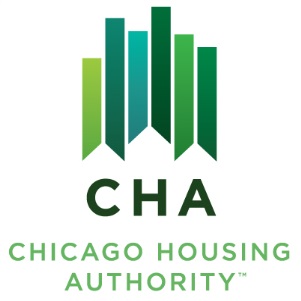         NOTICE OF THE REGULAR MEETINGS                                               OF                     THE BOARD OF COMMISSIONERS     	 YOU ARE HEREBY NOTIFIED that the Regular meetings of the Board of Commissioners of the Chicago Housing Authority for the month of August 2014 are scheduled as follows:COMMITTEE MEETINGSCHA Corporate Offices, 60 East Van Buren, 12th Floor Loft, Chicago, Illinois  Wednesday, August 13, 2014 		1:00 p.m.	Operations & Facilities CommitteeWednesday, August 13, 2014  		1:15 p.m.	Real Estate Development CommitteeWednesday, August 13, 2014 		1:30 p.m. 	Finance & Personnel CommitteeThere is no Tenant Services Committee meeting scheduled for the month of August 2014.BOARD MEETINGCHA Corporate Offices, 60 East Van Buren, 12th Floor Loft, Chicago, Illinois*Tuesday, August 19, 2014   8:30 a.m. – Closed Meeting    9:30 a.m. – Business Session and Public HearingCommissioners will vote on whether to go into closed meeting pursuant to the Open Meetings Act, 15 ILCS 120/2  to discuss matters under the following exceptions: personnel related matters  under  (c)(1); purchase, sale and lease of real estate property under (c)(6); pending, imminent, probable litigation under (c)(11); review of closed meeting minutes under (c)(21) and audit reviews under (c)(29).The Business Session and Public Hearing portion of the Board Meeting will commence immediately following the adjournment of the Closed Meeting, but not before the specified time in the Notice.  A copy of each Committee’s and Board Meeting Agendas will be available for review by the public forty-eight hours prior to the date of the scheduled meeting. Proposed items on the Agenda are as follows: Settlement Agreements.  Contract amendment for legal services.  Recommendation to approve CHA's Proposed Moving to Work Annual Plan Amendment. Recommendation to approve amendments to the Housing Choice Voucher Administrative Plan, the Public Housing Admissions and Continued Occupancy Policy (ACOP) and Public Housing Lease.Recommendation to extend Property Management Contracts at CHA Developments.Recommendation to award contracts for Hearing Officers and Presenters for the CHA HCV Informal Hearing Program.Recommendation to submit a Development Proposal and Evidentiary Documents to HUD to support the development of the Quad Communities Arts and Recreation Center.Recommendation to select development teams for subsidized family housing unit delivery and to amend Resolution 2013-CHA-115 to expand  funding authorization for the Real Estate Acquisition ProgramRecommendation to revise Resolution No. 2013-CHA-91 (BMO Line of Credit Facility).Recommendation to enter into a Cooperative Purchasing Arrangement with the City of Chicago for the time and attendance solution. Personnel Actions. 									______________________S/B: 	Lee Chuc-Gill, Secretary Date: August 6, 2014						CHA Board of Commissioners*Change of LocationPlease note that CNA and BMG are not involved with the operations or management of the CHA.60 East Van Buren Street, 12th Floor, Chicago, Illinois  60605   (312) 913-7282  www.thecha.org